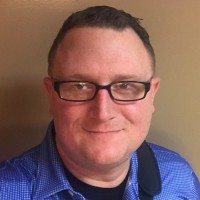 John GeePastor|Executive Training Consultant|Licensed Therapist|Performance Consultant-Experienced in strategic planning Education and Training specialist with an interest in building the most effective ministries dedicated to the church of Christ as possible. Faith and Purpose driven. For over 10 years, I’ve been driven by a deep concern for the people of Jesus and the lost. Coupled with 20 years of Naval process development, and mentorship, I am ready to be of service to a church in the San Antonio Texas area.Licensed Marriage and Family Therapist Associate-WA with over 10 years of direct client contact. Proficient in diagnosis and treatment in the Christian setting.360-536-0186https://www.linkedin.com/in/john-gee-ma/silentsvc@gmail.comTheological StudyPodcastingAuthoring BooksNon-Profit Volunteer WorkSouthern Illinois University- Carbondale, ILMar 2006 – May 2008BS- Workforce Education and Human DevelopmentLiberty Baptist Theological Seminary- Lynchburg, VAMar 2011 – Sep 2013MDiv (Master of Divinity)Chapman University- Orange, CAJan 2009- Jan 2011MA- Psychology, Marriage and Family TherapyChico Alliance Church- Lead PastorDec 2018–Jan 2020Preaching and Teaching: The primary preacher for worship services, also will provide leadership in planning and executing the Adult Education programs and other ordained and lay leaders. Monitoring the spiritual pulse of the congregation through review and accountability. Ensuring staffing, facilities and programs are effectively aligned to meet strategic goals.Chico Alliance Church- Pastor of Family MinistriesAug 2013–Dec 2018Working in harmony with the Senior Pastor, have a firm grasp on the purpose, values and strategy of the church and align key leadership teams with its mission. Crossroads Neighborhood Church- Pastor of Counseling ServicesJan 2009–Aug 2013Provided one-on-one counseling to couples in troubled marriages. Analysis and data interpretation of clients using a wide range of Psychological Tests and Batteries. Experience with clients in forensic psychology, Cognitive Therapy, ACT Therapy. United States Navy Submarine Force- Senior Chief Missile TechnicianAug 2001-Sep 2021